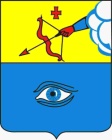 ПОСТАНОВЛЕНИЕ__24.01.2024_                                                                                            № __24/1__ г. ГлазовО внесении изменений в Схему размещения нестационарных торговых объектов на территории муниципального образования "Город Глазов", утвержденную постановлением Администрации города Глазова от 09.12.2015 года №24/17 "Об утверждении схемы размещения нестационарных торговых объектов на территории города Глазова" В соответствии  с Федеральным законом от 28 декабря 2009  № 381-ФЗ «Об основах государственного регулирования торговой деятельности в Российской Федерации», приказом Министерства промышленности и торговли Удмуртской Республики от 21.08.2015 № 65 «Об утверждении Порядка разработки и утверждения схемы размещения нестационарных торговых объектов на территории Удмуртской Республики», Уставом  муниципального образования «Городской округ «Город Глазов» Удмуртской Республики»П О С Т А Н О В Л Я Ю: 1. Внести в Схему размещения нестационарных торговых объектов на территории муниципального образования «Город Глазов», утвержденную постановлением Администрации города Глазова от 09.12.2015 № 24/17 «Об утверждении схемы размещения нестационарных торговых объектов на территории города Глазова» следующие изменения:1.1. Наименование Схемы в Приложении изложить в следующей редакции: «Схема размещения нестационарных объектов на территории города Глазова». 1.2. Часть 2 «Места возможного размещения нестационарных торговых объектов» дополнить пунктами 42 - 44 следующего содержания:2. Настоящее постановление подлежит официальному опубликованию.3. Контроль за исполнением настоящего постановления оставляю за собой.Администрация муниципального образования «Городской округ «Город Глазов» Удмуртской Республики»(Администрация города Глазова) «Удмурт Элькунысь«Глазкар»  кар округ»муниципал кылдытэтлэн Администрациез(Глазкарлэн Администрациез)42ул. Советская, д. 29 (в здании МБУК «КЦ «Россия», 2 этаж, помещение №32)Непродовольственные товары135,9135,943ул. Советская, д. 29 (в здании МБУК «КЦ «Россия», 1 этаж, помещение №16)Непродовольственные товары,Продовольственные товары45,845,844ул. Советская, д. 29 (в здании МБУК «КЦ «Россия», 1 этаж, часть помещения №2)Прохладительные и безалкогольные напитки11Глава города ГлазоваС.Н. Коновалов